Celebration (AII)26 January (Republic Day)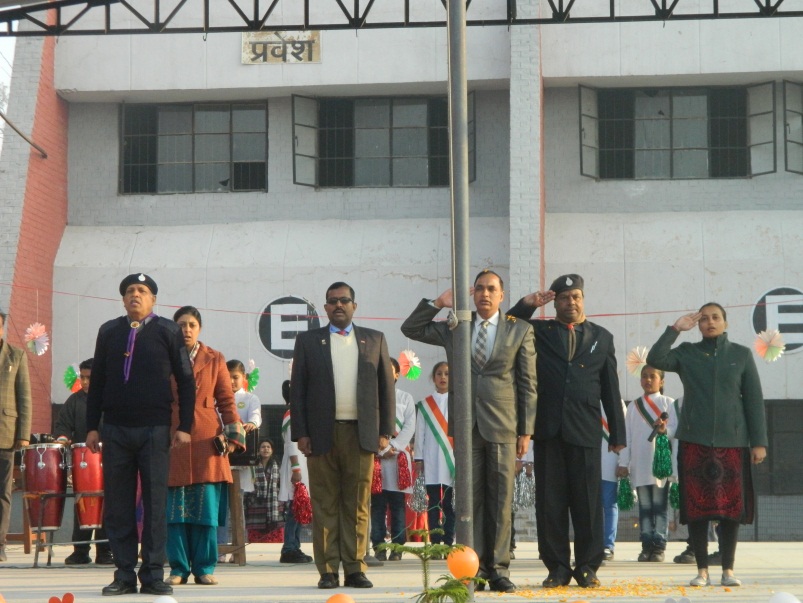 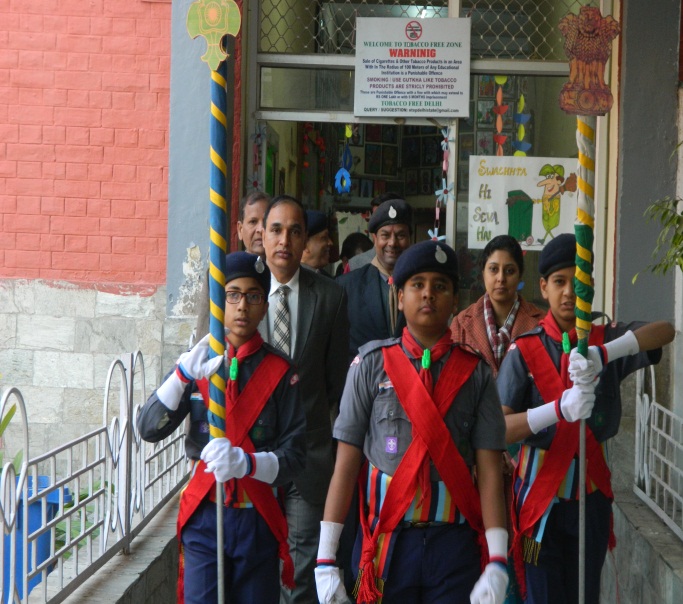  Bhasha sangam 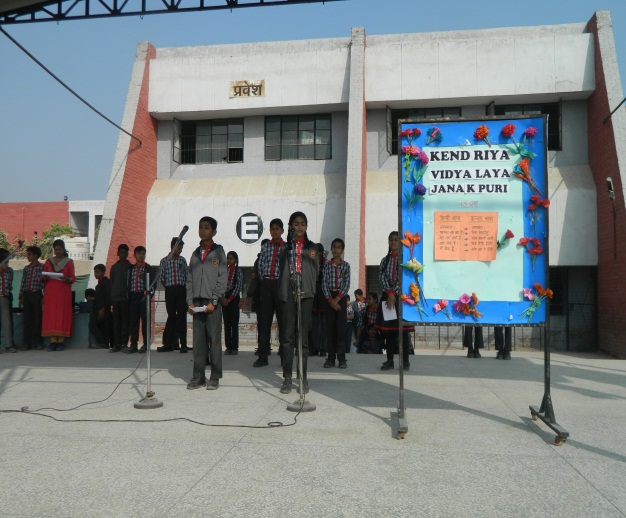 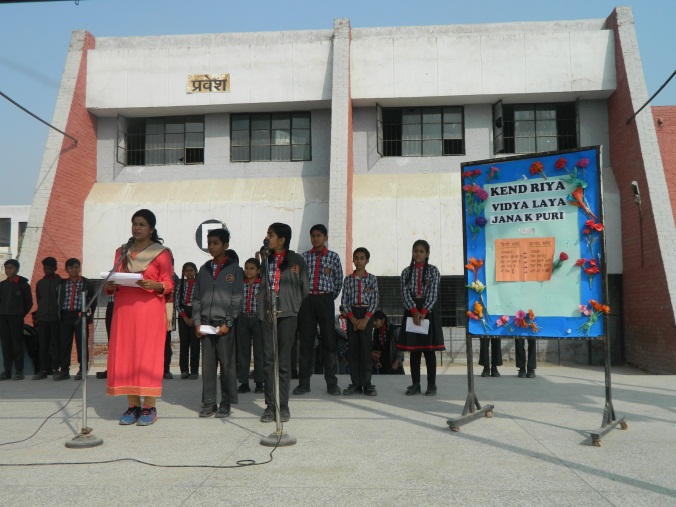 Social science exhibition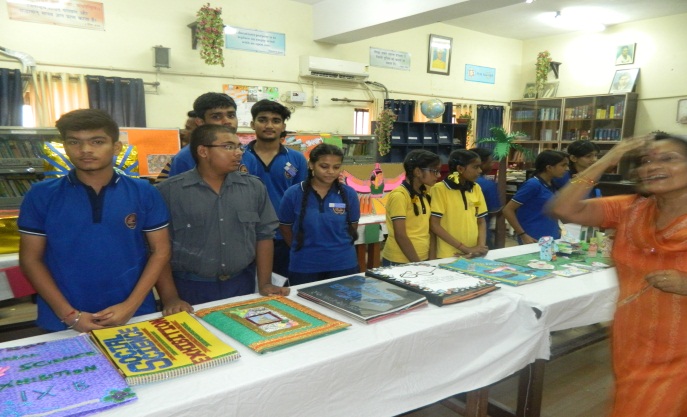 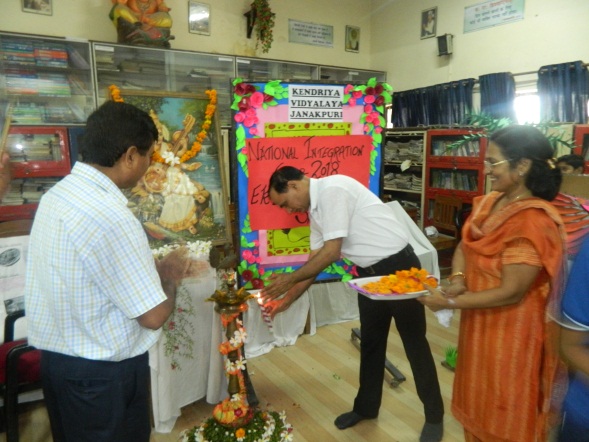 Farewell 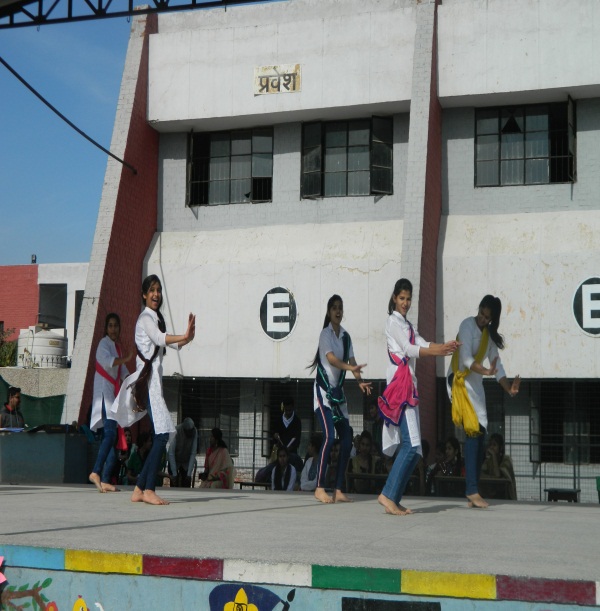 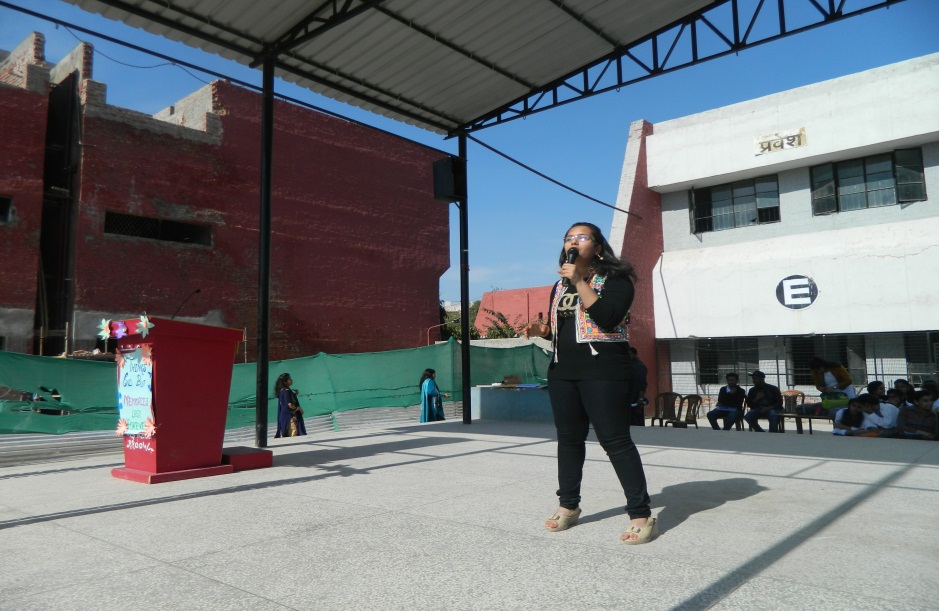 